Reg. v OR Městského soudu v Praze, odd. B, vl. č. 2947 Objednávka č. 0739000082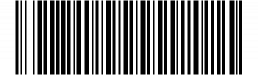 Celkem k úhradě	221 669,80 KčDetail k objednávceReg. v OR Městského soudu v Praze, odd. B, vl. č. 2947 DETAIL K OBJEDNÁVCE: 0739000082Cena / ks Množství Cena bez DPH DPH Cena s DPH220 000,00 Kč	1	220 000,00 Kč 0%	220 000,00	Kč0.40 %	220000	880,00 Kč 21%	1 064,80	Kč1	500,00 Kč 21%	605,00	KčCelkem:	221 669,80 KčDodavatel:IČ: 61860476Banka:Číslo účtu:S. symb.:IBAN:S.W.I.F.T.:Sodexo Pass Česká republika a.s.Radlická 2, 150 00 Praha 5 - SmíchovDIČ: CZ61860476xxxxxFakturační adresa:Muzeum umění Denisova 47 77111Fakturační adresa:Muzeum umění Denisova 47 77111OlomoucOlomoucDodavatel:IČ: 61860476Banka:Číslo účtu:S. symb.:IBAN:S.W.I.F.T.:Sodexo Pass Česká republika a.s.Radlická 2, 150 00 Praha 5 - SmíchovDIČ: CZ61860476xxxxxNázev obj.:Banka:Číslo účtu:stravenky září 2022xx S. symbol:stravenky září 2022xx S. symbol:Dodavatel:IČ: 61860476Banka:Číslo účtu:S. symb.:IBAN:S.W.I.F.T.:Sodexo Pass Česká republika a.s.Radlická 2, 150 00 Praha 5 - SmíchovDIČ: CZ61860476xxxxxOdběratel:Muzeum umění Olomouc Denisova 824/47Muzeum umění Olomouc Denisova 824/47Organizační složka:OLO Olomouc77900OlomoucDIČ:CZ75079950Způsob platby:K. symb.:Číslo objednávky:Po dodání 308 073900008275079950OlomoucDIČ:CZ75079950Č. smlouvy:C070603867PoložkaCena/ksMnožstvíCena bez DPHDPHCena s DPHProdukt prodej - Stravenka220 000,00 Kč1220 000,00 Kč0 %220 000,00 KčPoplatek za službu - Stravenka0.40 %220000880,00 Kč21 %1 064,80 KčDoprava1500,00 Kč21 %605,00 KčProduktCena / KsPočet kusůCelkemStravenka110.002000220 000,00 KčCelkem za produkty2000 ks220 000,00 KčSlužbaCena / jPočetCelkemBezpečnostní agentura500,00 Kč1500,00 KčPoplatek za službu - Stravenka0.40%1880,00 KčCelkem za služby bez DPH1 380,00 KčDPH 21%289,80 KčCelkem za služby2 ks1 669,80 KčCelkem221 669,80 KčDodavatel:IČ: 61860476Banka:Číslo účtu:S. symb.:IBAN:S.W.I.F.T.:Sodexo Pass Česká republika a.s.Radlická 2, 150 00 Praha 5 - SmíchovDIČ: CZ61860476xx xxxxxxFakturační adresa:Muzeum umění Denisova 47 77111Fakturační adresa:Muzeum umění Denisova 47 77111OlomoucOlomoucDodavatel:IČ: 61860476Banka:Číslo účtu:S. symb.:IBAN:S.W.I.F.T.:Sodexo Pass Česká republika a.s.Radlická 2, 150 00 Praha 5 - SmíchovDIČ: CZ61860476xx xxxxxxNázev obj.:Banka:Číslo účtu:stravenky září 2022xxx S. symbol:stravenky září 2022xxx S. symbol:Dodavatel:IČ: 61860476Banka:Číslo účtu:S. symb.:IBAN:S.W.I.F.T.:Sodexo Pass Česká republika a.s.Radlická 2, 150 00 Praha 5 - SmíchovDIČ: CZ61860476xx xxxxxxOdběratel:Muzeum umění Olomouc Denisova 824/47Muzeum umění Olomouc Denisova 824/47Organizační složka:OLO Olomouc77900OlomoucDIČ:CZ75079950Způsob platby:K. symb.:Číslo objednávky:Po dodání 308 073900008275079950OlomoucDIČ:CZ75079950Č. smlouvy:C070603867